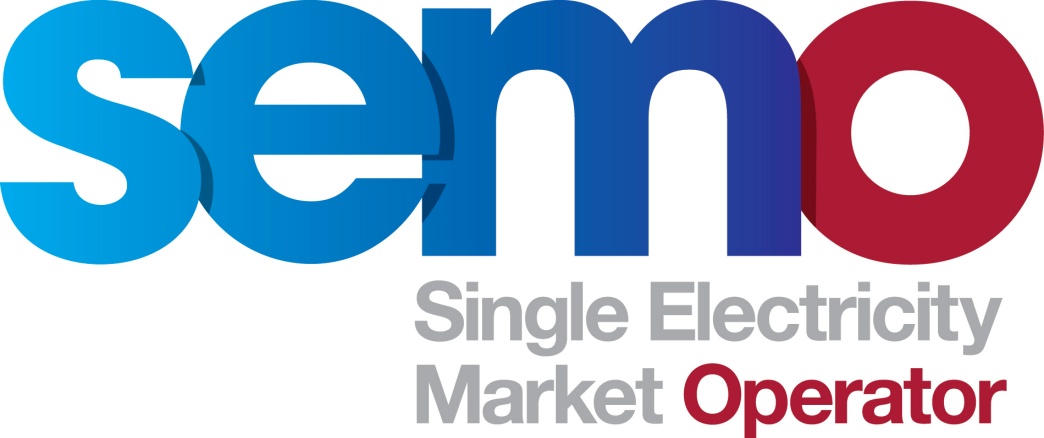 Single Electricity MarketCOPYRIGHT NOTICEAll rights reserved. This entire publication is subject to the laws of copyright. This publication may not be reproduced or transmitted in any form or by any means, electronic or manual, including photocopying without the prior written permission of EirGrid plc and SONI Limited.DOCUMENT DISCLAIMEREvery care and precaution is taken to ensure the accuracy of the information provided herein but such information is provided without warranties express, implied or otherwise howsoever arising and EirGrid plc and SONI Limited to the fullest extent permitted by law shall not be liable for any inaccuracies, errors, omissions or misleading information contained herein.Document HistoryReference DocumentsTable of Contents1.	MODIFICATIONS COMMITTEE RECOMMENDATION	3Recommended for approval – unanimous Vote	32.	Background	33.	PURPOSE OF PROPOSED MODIFICATION	33A.) justification of Modification	33B.) Impact of not Implementing a Solution	43c.) Impact on Code Objectives	44.	ASSESSMENT OF ALTERNATIVES	45.	impact on systems and resources	46.	Impact on other Codes/Documents	47.	MODIFICATION COMMITTEE VIEWS	4Meeting  86 – 6 September  2018	48.	Proposed Legal Drafting	59.	LEGAL REVIEW	510.	IMPLEMENTATION TIMESCALE	51	Appendix 1: Mod_28_18 Ordering of pseudo dispatch instructions for qboa with the same instruction issue time and instruction effective time	6MODIFICATIONS COMMITTEE RECOMMENDATIONRecommended for approval – unanimous VoteBackgroundThis Modification Proposal was raised by SEMO and was received by the Secretariat on 30 August 2018.  This Modification Proposal was discussed and voted on at Meeting 86 on 6th September 2018.As part of Certification activities, an issue was highlighted by which the Central Market Systems implement a different order of precedence for Pseudo Dispatch Instructions than is set out in the Trading and Settlement Code. The Certification review concludes that the precedence order implemented in the systems is “logical and likely to produce better outcomes”. As a result, the TSOs are proposing to update the TSC to align with the systems implementation. These changes will not result in a different outcome from applying the rules alone, but will reflect the order required in the systems to result in the same outcome as applying the rules, while aligning both the systems and the rules.PURPOSE OF PROPOSED MODIFICATION3A.) justification of ModificationThe proposal changes to the order of precedence for Pseudo Dispatch Instructions with the same Issue Time and Effective Time. There are a large number of permutations and combinations for examples of circumstances where such a situation can arise, including:When a Target Instruction Level is on a half hour boundary, where both a PMWO and a PISP Pseudo Dispatch Instruction would appear to be applicable;Where a unit which has been instructed to desynchronise and has their Minimum Off Time completed, but at that same minute they resubmit Commercial Offer Data and have an FPN profile which moves from zero to non-zero, where a PDES, a POFF and a PCOD Pseudo Dispatch Instruction would all appear to be applicable, and if this were to occur on a half hour boundary then a PISP Pseudo Dispatch Instruction would also appear to be applicable.In such circumstances, the use of any of the Pseudo Dispatch Instructions will result in the closure of the current instruction profile back to the previous instruction profile or FPN, which is the intended outcome in the rules. Therefore the order of preference would not have a material impact on the calculation of results as implied through applying the Code rules alone.However, the logic within the Central Market Systems relies on a particularly ordering to determine the correct Pseudo Dispatch Instructions that should be created in various scenarios. Having the correct Pseudo Dispatch Instruction code for the correct scenario is important because there is logic in the systems which process profiles and subsequent instructions differently depending on the code type of the Pseudo Dispatch Instruction. For example, if a Target Instruction Level for a MWOF Dispatch Instruction is reached on a half hour boundary, the Pseudo Dispatch Instruction related to MWOF (PMWO) should be created instead of the Pseudo Dispatch Instruction related to half hour boundaries (PISP), because the system logic creates the profile for the MWOF Dispatch Instruction by referencing the Target Instruction Level and Instruction Effective Time data for a PMWO Pseudo Dispatch Instruction. If the PISP Pseudo Dispatch Instruction were chosen instead, the system would have insufficient information to complete the profile for the MWOF Dispatch Instruction as it would be searching for the PMWO code and would not find it.In summary, this modification will have no impact on the outcomes that would result from applying the rules. However, the rules describe the creation of profiles and pseudo dispatch instructions in a slightly different way to the exact way in which they are implemented in systems, which relies on information such as the code of the Pseudo Dispatch Instruction in order to correctly create other subsequent Pseudo Dispatch Instructions and in order to correctly determine the profiles to be used in the calculation of each QBOA. Therefore this change is required solely to align the rules with the process required by the systems to give the same outcome that is described in the rules.3B.) Impact of not Implementing a SolutionThe Trading and Settlement Code will not implement the correct order of precedence, which is already implemented in the Central Market Systems. Changing the system towards the current drafting of the Code would result in incorrect QBOA calculations, while the current implementation creates the correct QBOA calculations, just with a misalignment in this aspect of the Code.3c.) Impact on Code ObjectivesThis Modification furthers Code Objectives A.2.1.4(a) and A.2.1.4(e):(a)	to facilitate the efficient discharge by the Market Operator of the obligations imposed upon it by its Market Operator Licences;(e)	to provide transparency in the operation of the Single Electricity Market;ASSESSMENT OF ALTERNATIVESN/Aimpact on systems and resourcesN/AImpact on other Codes/DocumentsN/AMODIFICATION COMMITTEE VIEWSMeeting  86 – 6 September  2018The proposer delivered a presentation summarising the requirement for this proposal as it was highlighted in certification. It was confirmed that this is an enduring modification and not an interim one. Currently the system is not aligned with the rules even though there is the same outcome, and changing the rules would not change the outcome as given by the rules, so this is solely to align what the rules say and what the systems are doing to give rise to same results. Supplier Member noted that this proposal was not a change to outcomes so that they were comfortable that it was appropriate in this instance to change the rules to align with the approach taken in the systems. The committee agreed to move to a vote.Proposed Legal DraftingAs set out in Appendix 1 LEGAL REVIEWN/AIMPLEMENTATION TIMESCALEIt is proposed that this Modification is implemented as the Modifications Committee have recommended it for approval and on a Trading Day basis following receipt of the Regulatory Authorities decision.Appendix 1: Mod_28_18 Ordering of pseudo dispatch instructions for qboa with the same instruction issue time and instruction effective timeFinal REcommendation ReportMod_28_18 Ordering of pseudo dispatch instruction for qboa with the same instruction issue time and instruction effective time18 September 2018VersionDateAuthorComment1.018 September 2018Modifications Committee SecretariatIssued to Modifications Committee for review and approval2.021 September 2018Modifications Committee SecretariatIssued to Regulatory Authorities for final decisionDocument NameTrading and Settlement CodeModification ProposalRecommended for Approval by Unanimous Vote Recommended for Approval by Unanimous Vote Recommended for Approval by Unanimous Vote Eamonn O’DonoghueInterconnector memberApprovedCormac DalyGenerator MemberApprovedSinead O’HareGenerator MemberApprovedParaic HigginsGenerator MemberApprovedJim WynneSupplier MemberApprovedPhilip McDaidSupplier MemberApprovedKevin HannafinGenerator MemberApprovedWilliam Steele (Chair)Supplier memberApprovedRobert McCarthyDSU AlternateApprovedMODIFICATION PROPOSAL FORMMODIFICATION PROPOSAL FORMMODIFICATION PROPOSAL FORMMODIFICATION PROPOSAL FORMMODIFICATION PROPOSAL FORMMODIFICATION PROPOSAL FORMProposer(Company)Date of receipt(assigned by Secretariat)Date of receipt(assigned by Secretariat)Type of Proposal(delete as appropriate)Type of Proposal(delete as appropriate)Modification Proposal ID(assigned by Secretariat)SEMO30/08/1830/08/18UrgentUrgentMOD_28_18Contact Details for Modification Proposal OriginatorContact Details for Modification Proposal OriginatorContact Details for Modification Proposal OriginatorContact Details for Modification Proposal OriginatorContact Details for Modification Proposal OriginatorContact Details for Modification Proposal OriginatorNameNameTelephone numberTelephone numberEmail addressEmail addressMartin KerinMartin KerinMartin.Kerin@eirgrid.comMartin.Kerin@eirgrid.comModification Proposal TitleModification Proposal TitleModification Proposal TitleModification Proposal TitleModification Proposal TitleModification Proposal TitleOrdering of Pseudo Dispatch Instructions for QBOA with the same Instruction Issue Time and Instruction Effective TimeOrdering of Pseudo Dispatch Instructions for QBOA with the same Instruction Issue Time and Instruction Effective TimeOrdering of Pseudo Dispatch Instructions for QBOA with the same Instruction Issue Time and Instruction Effective TimeOrdering of Pseudo Dispatch Instructions for QBOA with the same Instruction Issue Time and Instruction Effective TimeOrdering of Pseudo Dispatch Instructions for QBOA with the same Instruction Issue Time and Instruction Effective TimeOrdering of Pseudo Dispatch Instructions for QBOA with the same Instruction Issue Time and Instruction Effective TimeDocuments affected(delete as appropriate)Documents affected(delete as appropriate)Section(s) AffectedSection(s) AffectedVersion number of T&SC or AP used in DraftingVersion number of T&SC or AP used in DraftingAppendices Part BAppendices Part BAppendix OAppendix OExplanation of Proposed Change(mandatory by originator)Explanation of Proposed Change(mandatory by originator)Explanation of Proposed Change(mandatory by originator)Explanation of Proposed Change(mandatory by originator)Explanation of Proposed Change(mandatory by originator)Explanation of Proposed Change(mandatory by originator)As part of Certification activities, an issue was highlighted by which the Central Market Systems implement a different order of precedence for Pseudo Dispatch Instructions than is set out in the Trading and Settlement Code. The Certification review concludes that the precedence order implemented in the systems is “logical and likely to produce better outcomes”. As a result, the TSOs are proposing to update the TSC to align with the systems implementation. These changes will not result in a different outcome from applying the rules alone, but will reflect the order required in the systems to result in the same outcome as applying the rules, while aligning both the systems and the rules.As part of Certification activities, an issue was highlighted by which the Central Market Systems implement a different order of precedence for Pseudo Dispatch Instructions than is set out in the Trading and Settlement Code. The Certification review concludes that the precedence order implemented in the systems is “logical and likely to produce better outcomes”. As a result, the TSOs are proposing to update the TSC to align with the systems implementation. These changes will not result in a different outcome from applying the rules alone, but will reflect the order required in the systems to result in the same outcome as applying the rules, while aligning both the systems and the rules.As part of Certification activities, an issue was highlighted by which the Central Market Systems implement a different order of precedence for Pseudo Dispatch Instructions than is set out in the Trading and Settlement Code. The Certification review concludes that the precedence order implemented in the systems is “logical and likely to produce better outcomes”. As a result, the TSOs are proposing to update the TSC to align with the systems implementation. These changes will not result in a different outcome from applying the rules alone, but will reflect the order required in the systems to result in the same outcome as applying the rules, while aligning both the systems and the rules.As part of Certification activities, an issue was highlighted by which the Central Market Systems implement a different order of precedence for Pseudo Dispatch Instructions than is set out in the Trading and Settlement Code. The Certification review concludes that the precedence order implemented in the systems is “logical and likely to produce better outcomes”. As a result, the TSOs are proposing to update the TSC to align with the systems implementation. These changes will not result in a different outcome from applying the rules alone, but will reflect the order required in the systems to result in the same outcome as applying the rules, while aligning both the systems and the rules.As part of Certification activities, an issue was highlighted by which the Central Market Systems implement a different order of precedence for Pseudo Dispatch Instructions than is set out in the Trading and Settlement Code. The Certification review concludes that the precedence order implemented in the systems is “logical and likely to produce better outcomes”. As a result, the TSOs are proposing to update the TSC to align with the systems implementation. These changes will not result in a different outcome from applying the rules alone, but will reflect the order required in the systems to result in the same outcome as applying the rules, while aligning both the systems and the rules.As part of Certification activities, an issue was highlighted by which the Central Market Systems implement a different order of precedence for Pseudo Dispatch Instructions than is set out in the Trading and Settlement Code. The Certification review concludes that the precedence order implemented in the systems is “logical and likely to produce better outcomes”. As a result, the TSOs are proposing to update the TSC to align with the systems implementation. These changes will not result in a different outcome from applying the rules alone, but will reflect the order required in the systems to result in the same outcome as applying the rules, while aligning both the systems and the rules.Legal Drafting Change(Clearly show proposed code change using tracked changes, if proposer fails to identify changes, please indicate best estimate of potential changes)Legal Drafting Change(Clearly show proposed code change using tracked changes, if proposer fails to identify changes, please indicate best estimate of potential changes)Legal Drafting Change(Clearly show proposed code change using tracked changes, if proposer fails to identify changes, please indicate best estimate of potential changes)Legal Drafting Change(Clearly show proposed code change using tracked changes, if proposer fails to identify changes, please indicate best estimate of potential changes)Legal Drafting Change(Clearly show proposed code change using tracked changes, if proposer fails to identify changes, please indicate best estimate of potential changes)Legal Drafting Change(Clearly show proposed code change using tracked changes, if proposer fails to identify changes, please indicate best estimate of potential changes)20. 	If multiple Pseudo Dispatch Instructions are created with the same Instruction Effective Time and Instruction Issue Time, they shall be ordered based on the following sequence of Instruction Codes:;;20. 	If multiple Pseudo Dispatch Instructions are created with the same Instruction Effective Time and Instruction Issue Time, they shall be ordered based on the following sequence of Instruction Codes:;;20. 	If multiple Pseudo Dispatch Instructions are created with the same Instruction Effective Time and Instruction Issue Time, they shall be ordered based on the following sequence of Instruction Codes:;;20. 	If multiple Pseudo Dispatch Instructions are created with the same Instruction Effective Time and Instruction Issue Time, they shall be ordered based on the following sequence of Instruction Codes:;;20. 	If multiple Pseudo Dispatch Instructions are created with the same Instruction Effective Time and Instruction Issue Time, they shall be ordered based on the following sequence of Instruction Codes:;;20. 	If multiple Pseudo Dispatch Instructions are created with the same Instruction Effective Time and Instruction Issue Time, they shall be ordered based on the following sequence of Instruction Codes:;;Modification Proposal Justification(Clearly state the reason for the Modification)Modification Proposal Justification(Clearly state the reason for the Modification)Modification Proposal Justification(Clearly state the reason for the Modification)Modification Proposal Justification(Clearly state the reason for the Modification)Modification Proposal Justification(Clearly state the reason for the Modification)Modification Proposal Justification(Clearly state the reason for the Modification)The proposal changes to the order of precedence for Pseudo Dispatch Instructions with the same Issue Time and Effective Time. There are a large number of permutations and combinations for examples of circumstances where such a situation can arise, including:When a Target Instruction Level is on a half hour boundary, where both a PMWO and a PISP Pseudo Dispatch Instruction would appear to be applicable;Where a unit which has been instructed to desynchronise and has their Minimum Off Time completed, but at that same minute they resubmit Commercial Offer Data and have an FPN profile which moves from zero to non-zero, where a PDES, a POFF and a PCOD Pseudo Dispatch Instruction would all appear to be applicable, and if this were to occur on a half hour boundary then a PISP Pseudo Dispatch Instruction would also appear to be applicable.In such circumstances, the use of any of the Pseudo Dispatch Instructions will result in the closure of the current instruction profile back to the previous instruction profile or FPN, which is the intended outcome in the rules. Therefore the order of preference would not have a material impact on the calculation of results as implied through applying the Code rules alone.However, the logic within the Central Market Systems relies on a particularly ordering to determine the correct Pseudo Dispatch Instructions that should be created in various scenarios. Having the correct Pseudo Dispatch Instruction code for the correct scenario is important because there is logic in the systems which process profiles and subsequent instructions differently depending on the code type of the Pseudo Dispatch Instruction. For example, if a Target Instruction Level for a MWOF Dispatch Instruction is reached on a half hour boundary, the Pseudo Dispatch Instruction related to MWOF (PMWO) should be created instead of the Pseudo Dispatch Instruction related to half hour boundaries (PISP), because the system logic creates the profile for the MWOF Dispatch Instruction by referencing the Target Instruction Level and Instruction Effective Time data for a PMWO Pseudo Dispatch Instruction. If the PISP Pseudo Dispatch Instruction were chosen instead, the system would have insufficient information to complete the profile for the MWOF Dispatch Instruction as it would be searching for the PMWO code and would not find it.In summary, this modification will have no impact on the outcomes that would result from applying the rules. However, the rules describe the creation of profiles and pseudo dispatch instructions in a slightly different way to the exact way in which they are implemented in systems, which relies on information such as the code of the Pseudo Dispatch Instruction in order to correctly create other subsequent Pseudo Dispatch Instructions and in order to correctly determine the profiles to be used in the calculation of each QBOA. Therefore this change is required solely to align the rules with the process required by the systems to give the same outcome that is described in the rules.The proposal changes to the order of precedence for Pseudo Dispatch Instructions with the same Issue Time and Effective Time. There are a large number of permutations and combinations for examples of circumstances where such a situation can arise, including:When a Target Instruction Level is on a half hour boundary, where both a PMWO and a PISP Pseudo Dispatch Instruction would appear to be applicable;Where a unit which has been instructed to desynchronise and has their Minimum Off Time completed, but at that same minute they resubmit Commercial Offer Data and have an FPN profile which moves from zero to non-zero, where a PDES, a POFF and a PCOD Pseudo Dispatch Instruction would all appear to be applicable, and if this were to occur on a half hour boundary then a PISP Pseudo Dispatch Instruction would also appear to be applicable.In such circumstances, the use of any of the Pseudo Dispatch Instructions will result in the closure of the current instruction profile back to the previous instruction profile or FPN, which is the intended outcome in the rules. Therefore the order of preference would not have a material impact on the calculation of results as implied through applying the Code rules alone.However, the logic within the Central Market Systems relies on a particularly ordering to determine the correct Pseudo Dispatch Instructions that should be created in various scenarios. Having the correct Pseudo Dispatch Instruction code for the correct scenario is important because there is logic in the systems which process profiles and subsequent instructions differently depending on the code type of the Pseudo Dispatch Instruction. For example, if a Target Instruction Level for a MWOF Dispatch Instruction is reached on a half hour boundary, the Pseudo Dispatch Instruction related to MWOF (PMWO) should be created instead of the Pseudo Dispatch Instruction related to half hour boundaries (PISP), because the system logic creates the profile for the MWOF Dispatch Instruction by referencing the Target Instruction Level and Instruction Effective Time data for a PMWO Pseudo Dispatch Instruction. If the PISP Pseudo Dispatch Instruction were chosen instead, the system would have insufficient information to complete the profile for the MWOF Dispatch Instruction as it would be searching for the PMWO code and would not find it.In summary, this modification will have no impact on the outcomes that would result from applying the rules. However, the rules describe the creation of profiles and pseudo dispatch instructions in a slightly different way to the exact way in which they are implemented in systems, which relies on information such as the code of the Pseudo Dispatch Instruction in order to correctly create other subsequent Pseudo Dispatch Instructions and in order to correctly determine the profiles to be used in the calculation of each QBOA. Therefore this change is required solely to align the rules with the process required by the systems to give the same outcome that is described in the rules.The proposal changes to the order of precedence for Pseudo Dispatch Instructions with the same Issue Time and Effective Time. There are a large number of permutations and combinations for examples of circumstances where such a situation can arise, including:When a Target Instruction Level is on a half hour boundary, where both a PMWO and a PISP Pseudo Dispatch Instruction would appear to be applicable;Where a unit which has been instructed to desynchronise and has their Minimum Off Time completed, but at that same minute they resubmit Commercial Offer Data and have an FPN profile which moves from zero to non-zero, where a PDES, a POFF and a PCOD Pseudo Dispatch Instruction would all appear to be applicable, and if this were to occur on a half hour boundary then a PISP Pseudo Dispatch Instruction would also appear to be applicable.In such circumstances, the use of any of the Pseudo Dispatch Instructions will result in the closure of the current instruction profile back to the previous instruction profile or FPN, which is the intended outcome in the rules. Therefore the order of preference would not have a material impact on the calculation of results as implied through applying the Code rules alone.However, the logic within the Central Market Systems relies on a particularly ordering to determine the correct Pseudo Dispatch Instructions that should be created in various scenarios. Having the correct Pseudo Dispatch Instruction code for the correct scenario is important because there is logic in the systems which process profiles and subsequent instructions differently depending on the code type of the Pseudo Dispatch Instruction. For example, if a Target Instruction Level for a MWOF Dispatch Instruction is reached on a half hour boundary, the Pseudo Dispatch Instruction related to MWOF (PMWO) should be created instead of the Pseudo Dispatch Instruction related to half hour boundaries (PISP), because the system logic creates the profile for the MWOF Dispatch Instruction by referencing the Target Instruction Level and Instruction Effective Time data for a PMWO Pseudo Dispatch Instruction. If the PISP Pseudo Dispatch Instruction were chosen instead, the system would have insufficient information to complete the profile for the MWOF Dispatch Instruction as it would be searching for the PMWO code and would not find it.In summary, this modification will have no impact on the outcomes that would result from applying the rules. However, the rules describe the creation of profiles and pseudo dispatch instructions in a slightly different way to the exact way in which they are implemented in systems, which relies on information such as the code of the Pseudo Dispatch Instruction in order to correctly create other subsequent Pseudo Dispatch Instructions and in order to correctly determine the profiles to be used in the calculation of each QBOA. Therefore this change is required solely to align the rules with the process required by the systems to give the same outcome that is described in the rules.The proposal changes to the order of precedence for Pseudo Dispatch Instructions with the same Issue Time and Effective Time. There are a large number of permutations and combinations for examples of circumstances where such a situation can arise, including:When a Target Instruction Level is on a half hour boundary, where both a PMWO and a PISP Pseudo Dispatch Instruction would appear to be applicable;Where a unit which has been instructed to desynchronise and has their Minimum Off Time completed, but at that same minute they resubmit Commercial Offer Data and have an FPN profile which moves from zero to non-zero, where a PDES, a POFF and a PCOD Pseudo Dispatch Instruction would all appear to be applicable, and if this were to occur on a half hour boundary then a PISP Pseudo Dispatch Instruction would also appear to be applicable.In such circumstances, the use of any of the Pseudo Dispatch Instructions will result in the closure of the current instruction profile back to the previous instruction profile or FPN, which is the intended outcome in the rules. Therefore the order of preference would not have a material impact on the calculation of results as implied through applying the Code rules alone.However, the logic within the Central Market Systems relies on a particularly ordering to determine the correct Pseudo Dispatch Instructions that should be created in various scenarios. Having the correct Pseudo Dispatch Instruction code for the correct scenario is important because there is logic in the systems which process profiles and subsequent instructions differently depending on the code type of the Pseudo Dispatch Instruction. For example, if a Target Instruction Level for a MWOF Dispatch Instruction is reached on a half hour boundary, the Pseudo Dispatch Instruction related to MWOF (PMWO) should be created instead of the Pseudo Dispatch Instruction related to half hour boundaries (PISP), because the system logic creates the profile for the MWOF Dispatch Instruction by referencing the Target Instruction Level and Instruction Effective Time data for a PMWO Pseudo Dispatch Instruction. If the PISP Pseudo Dispatch Instruction were chosen instead, the system would have insufficient information to complete the profile for the MWOF Dispatch Instruction as it would be searching for the PMWO code and would not find it.In summary, this modification will have no impact on the outcomes that would result from applying the rules. However, the rules describe the creation of profiles and pseudo dispatch instructions in a slightly different way to the exact way in which they are implemented in systems, which relies on information such as the code of the Pseudo Dispatch Instruction in order to correctly create other subsequent Pseudo Dispatch Instructions and in order to correctly determine the profiles to be used in the calculation of each QBOA. Therefore this change is required solely to align the rules with the process required by the systems to give the same outcome that is described in the rules.The proposal changes to the order of precedence for Pseudo Dispatch Instructions with the same Issue Time and Effective Time. There are a large number of permutations and combinations for examples of circumstances where such a situation can arise, including:When a Target Instruction Level is on a half hour boundary, where both a PMWO and a PISP Pseudo Dispatch Instruction would appear to be applicable;Where a unit which has been instructed to desynchronise and has their Minimum Off Time completed, but at that same minute they resubmit Commercial Offer Data and have an FPN profile which moves from zero to non-zero, where a PDES, a POFF and a PCOD Pseudo Dispatch Instruction would all appear to be applicable, and if this were to occur on a half hour boundary then a PISP Pseudo Dispatch Instruction would also appear to be applicable.In such circumstances, the use of any of the Pseudo Dispatch Instructions will result in the closure of the current instruction profile back to the previous instruction profile or FPN, which is the intended outcome in the rules. Therefore the order of preference would not have a material impact on the calculation of results as implied through applying the Code rules alone.However, the logic within the Central Market Systems relies on a particularly ordering to determine the correct Pseudo Dispatch Instructions that should be created in various scenarios. Having the correct Pseudo Dispatch Instruction code for the correct scenario is important because there is logic in the systems which process profiles and subsequent instructions differently depending on the code type of the Pseudo Dispatch Instruction. For example, if a Target Instruction Level for a MWOF Dispatch Instruction is reached on a half hour boundary, the Pseudo Dispatch Instruction related to MWOF (PMWO) should be created instead of the Pseudo Dispatch Instruction related to half hour boundaries (PISP), because the system logic creates the profile for the MWOF Dispatch Instruction by referencing the Target Instruction Level and Instruction Effective Time data for a PMWO Pseudo Dispatch Instruction. If the PISP Pseudo Dispatch Instruction were chosen instead, the system would have insufficient information to complete the profile for the MWOF Dispatch Instruction as it would be searching for the PMWO code and would not find it.In summary, this modification will have no impact on the outcomes that would result from applying the rules. However, the rules describe the creation of profiles and pseudo dispatch instructions in a slightly different way to the exact way in which they are implemented in systems, which relies on information such as the code of the Pseudo Dispatch Instruction in order to correctly create other subsequent Pseudo Dispatch Instructions and in order to correctly determine the profiles to be used in the calculation of each QBOA. Therefore this change is required solely to align the rules with the process required by the systems to give the same outcome that is described in the rules.The proposal changes to the order of precedence for Pseudo Dispatch Instructions with the same Issue Time and Effective Time. There are a large number of permutations and combinations for examples of circumstances where such a situation can arise, including:When a Target Instruction Level is on a half hour boundary, where both a PMWO and a PISP Pseudo Dispatch Instruction would appear to be applicable;Where a unit which has been instructed to desynchronise and has their Minimum Off Time completed, but at that same minute they resubmit Commercial Offer Data and have an FPN profile which moves from zero to non-zero, where a PDES, a POFF and a PCOD Pseudo Dispatch Instruction would all appear to be applicable, and if this were to occur on a half hour boundary then a PISP Pseudo Dispatch Instruction would also appear to be applicable.In such circumstances, the use of any of the Pseudo Dispatch Instructions will result in the closure of the current instruction profile back to the previous instruction profile or FPN, which is the intended outcome in the rules. Therefore the order of preference would not have a material impact on the calculation of results as implied through applying the Code rules alone.However, the logic within the Central Market Systems relies on a particularly ordering to determine the correct Pseudo Dispatch Instructions that should be created in various scenarios. Having the correct Pseudo Dispatch Instruction code for the correct scenario is important because there is logic in the systems which process profiles and subsequent instructions differently depending on the code type of the Pseudo Dispatch Instruction. For example, if a Target Instruction Level for a MWOF Dispatch Instruction is reached on a half hour boundary, the Pseudo Dispatch Instruction related to MWOF (PMWO) should be created instead of the Pseudo Dispatch Instruction related to half hour boundaries (PISP), because the system logic creates the profile for the MWOF Dispatch Instruction by referencing the Target Instruction Level and Instruction Effective Time data for a PMWO Pseudo Dispatch Instruction. If the PISP Pseudo Dispatch Instruction were chosen instead, the system would have insufficient information to complete the profile for the MWOF Dispatch Instruction as it would be searching for the PMWO code and would not find it.In summary, this modification will have no impact on the outcomes that would result from applying the rules. However, the rules describe the creation of profiles and pseudo dispatch instructions in a slightly different way to the exact way in which they are implemented in systems, which relies on information such as the code of the Pseudo Dispatch Instruction in order to correctly create other subsequent Pseudo Dispatch Instructions and in order to correctly determine the profiles to be used in the calculation of each QBOA. Therefore this change is required solely to align the rules with the process required by the systems to give the same outcome that is described in the rules.Code Objectives Furthered(State the Code Objectives the Proposal furthers, see Section 1.3 of T&SC for Code Objectives)Code Objectives Furthered(State the Code Objectives the Proposal furthers, see Section 1.3 of T&SC for Code Objectives)Code Objectives Furthered(State the Code Objectives the Proposal furthers, see Section 1.3 of T&SC for Code Objectives)Code Objectives Furthered(State the Code Objectives the Proposal furthers, see Section 1.3 of T&SC for Code Objectives)Code Objectives Furthered(State the Code Objectives the Proposal furthers, see Section 1.3 of T&SC for Code Objectives)Code Objectives Furthered(State the Code Objectives the Proposal furthers, see Section 1.3 of T&SC for Code Objectives)This Modification furthers Code Objectives A.2.1.4(a) and A.2.1.4(e):(a)	to facilitate the efficient discharge by the Market Operator of the obligations imposed upon it by its Market Operator Licences;(e)	to provide transparency in the operation of the Single Electricity Market;This Modification furthers Code Objectives A.2.1.4(a) and A.2.1.4(e):(a)	to facilitate the efficient discharge by the Market Operator of the obligations imposed upon it by its Market Operator Licences;(e)	to provide transparency in the operation of the Single Electricity Market;This Modification furthers Code Objectives A.2.1.4(a) and A.2.1.4(e):(a)	to facilitate the efficient discharge by the Market Operator of the obligations imposed upon it by its Market Operator Licences;(e)	to provide transparency in the operation of the Single Electricity Market;This Modification furthers Code Objectives A.2.1.4(a) and A.2.1.4(e):(a)	to facilitate the efficient discharge by the Market Operator of the obligations imposed upon it by its Market Operator Licences;(e)	to provide transparency in the operation of the Single Electricity Market;This Modification furthers Code Objectives A.2.1.4(a) and A.2.1.4(e):(a)	to facilitate the efficient discharge by the Market Operator of the obligations imposed upon it by its Market Operator Licences;(e)	to provide transparency in the operation of the Single Electricity Market;This Modification furthers Code Objectives A.2.1.4(a) and A.2.1.4(e):(a)	to facilitate the efficient discharge by the Market Operator of the obligations imposed upon it by its Market Operator Licences;(e)	to provide transparency in the operation of the Single Electricity Market;Implication of not implementing the Modification Proposal(State the possible outcomes should the Modification Proposal not be implemented)Implication of not implementing the Modification Proposal(State the possible outcomes should the Modification Proposal not be implemented)Implication of not implementing the Modification Proposal(State the possible outcomes should the Modification Proposal not be implemented)Implication of not implementing the Modification Proposal(State the possible outcomes should the Modification Proposal not be implemented)Implication of not implementing the Modification Proposal(State the possible outcomes should the Modification Proposal not be implemented)Implication of not implementing the Modification Proposal(State the possible outcomes should the Modification Proposal not be implemented)The Trading and Settlement Code will not implement the correct order of precedence, which is already implemented in the Central Market Systems. Changing the system towards the current drafting of the Code would result in incorrect QBOA calculations, while the current implementation creates the correct QBOA calculations, just with a misalignment in this aspect of the Code.The Trading and Settlement Code will not implement the correct order of precedence, which is already implemented in the Central Market Systems. Changing the system towards the current drafting of the Code would result in incorrect QBOA calculations, while the current implementation creates the correct QBOA calculations, just with a misalignment in this aspect of the Code.The Trading and Settlement Code will not implement the correct order of precedence, which is already implemented in the Central Market Systems. Changing the system towards the current drafting of the Code would result in incorrect QBOA calculations, while the current implementation creates the correct QBOA calculations, just with a misalignment in this aspect of the Code.The Trading and Settlement Code will not implement the correct order of precedence, which is already implemented in the Central Market Systems. Changing the system towards the current drafting of the Code would result in incorrect QBOA calculations, while the current implementation creates the correct QBOA calculations, just with a misalignment in this aspect of the Code.The Trading and Settlement Code will not implement the correct order of precedence, which is already implemented in the Central Market Systems. Changing the system towards the current drafting of the Code would result in incorrect QBOA calculations, while the current implementation creates the correct QBOA calculations, just with a misalignment in this aspect of the Code.The Trading and Settlement Code will not implement the correct order of precedence, which is already implemented in the Central Market Systems. Changing the system towards the current drafting of the Code would result in incorrect QBOA calculations, while the current implementation creates the correct QBOA calculations, just with a misalignment in this aspect of the Code.Working Group(State if Working Group considered necessary to develop proposal)Working Group(State if Working Group considered necessary to develop proposal)Working Group(State if Working Group considered necessary to develop proposal)Impacts(Indicate the impacts on systems, resources, processes and/or procedures; also indicate impacts on any other Market Code such as Capacity Market Code, Grid Code, Exchange Rules etc.)Impacts(Indicate the impacts on systems, resources, processes and/or procedures; also indicate impacts on any other Market Code such as Capacity Market Code, Grid Code, Exchange Rules etc.)Impacts(Indicate the impacts on systems, resources, processes and/or procedures; also indicate impacts on any other Market Code such as Capacity Market Code, Grid Code, Exchange Rules etc.)Please return this form to Secretariat by email to modifications@sem-o.comPlease return this form to Secretariat by email to modifications@sem-o.comPlease return this form to Secretariat by email to modifications@sem-o.comPlease return this form to Secretariat by email to modifications@sem-o.comPlease return this form to Secretariat by email to modifications@sem-o.comPlease return this form to Secretariat by email to modifications@sem-o.com